РЕШЕНИЕ от  30.03.2017 г. №  264с. Усть – Ницинское  О разрешении использовать денежные средства        В связи с технической неисправностью ГАЗ 31105, закрепленной за Администрацией Усть-Ницинского сельского поселения, Дума Усть-Ницинского сельского поселенияРЕШИЛА:Разрешить использовать денежные средства на покупку автомобиля для Администрации Усть-Ницинского сельского поселения в сумме 700 000 (семьсот тысяч) рублей.Опубликовать настоящее решение в «Информационном вестнике Усть-Ницинского сельского поселения» и разместить на официальном сайте Усть – Ницинского сельского поселения в  информационно-телекоммуникационной сети «Интернет»: www.усть-ницинское.рф.Контроль за настоящим решением возложить на комиссию по экономическим вопросам (председатель Шмелева Е.В.)Председатель Думы Усть-Ницинскогосельского поселения                                                        Ю.И. Востриков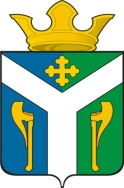 ДУМАУсть – Ницинского сельского поселенияСлободо – Туринского муниципального районаСвердловской области